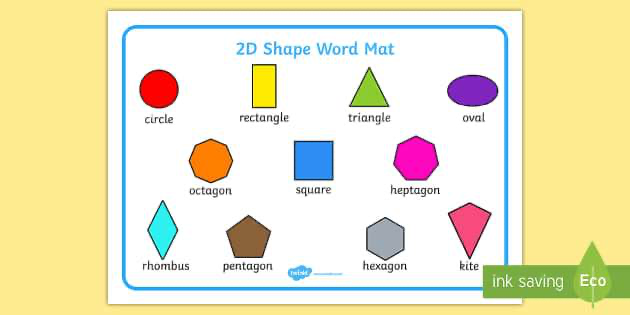 MathsNCETM2D and 3D shapeCopyComposeInvestigate Identify Numbers 0-10CountingUsing the five and a bit structurePart whole modelOdd and even numbersPartition a numberReadingDaily Read Write Inc phonics sessionReading for pleasure - library book, class story each day and reading booksWritingThe Comet - Joe Todd-StantonPostersLetters of advice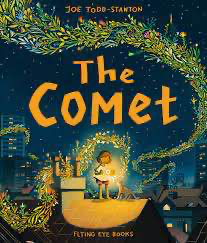 PoemDescriptionWriting in roleRecipesScience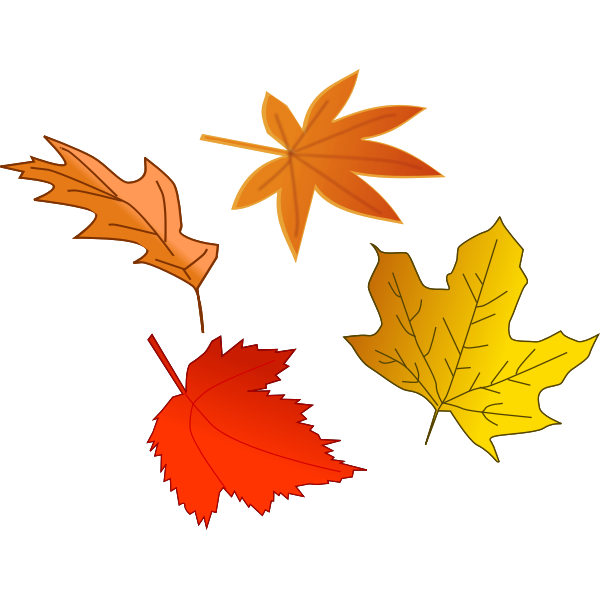 Everyday materials Naming materialsLearning about materials and their propertiesTesting materials and their propertiesInvestigating Sorting MathsNCETM2D and 3D shapeCopyComposeInvestigate Identify Numbers 0-10CountingUsing the five and a bit structurePart whole modelOdd and even numbersPartition a numberHomeworkReading book every nightWeekly spellings on seesawKIRFsPSHE  Identity, society and equalityMe and others ScienceEveryday materials Naming materialsLearning about materials and their propertiesTesting materials and their propertiesInvestigating Sorting GeographyOur school, where do we live?Basic geographical features - human and physicalMajor cities in the UK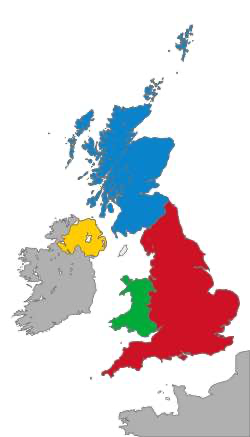 4 nations within the UKLand use zones of our local areaSpring 1 2023 Learning overviewYear 1   Speaking and listening: Oracy FrameworkUse topical language correctly Listen to othersJoin in with class discussionSpeak loudly and clearly in class discussions Religious Education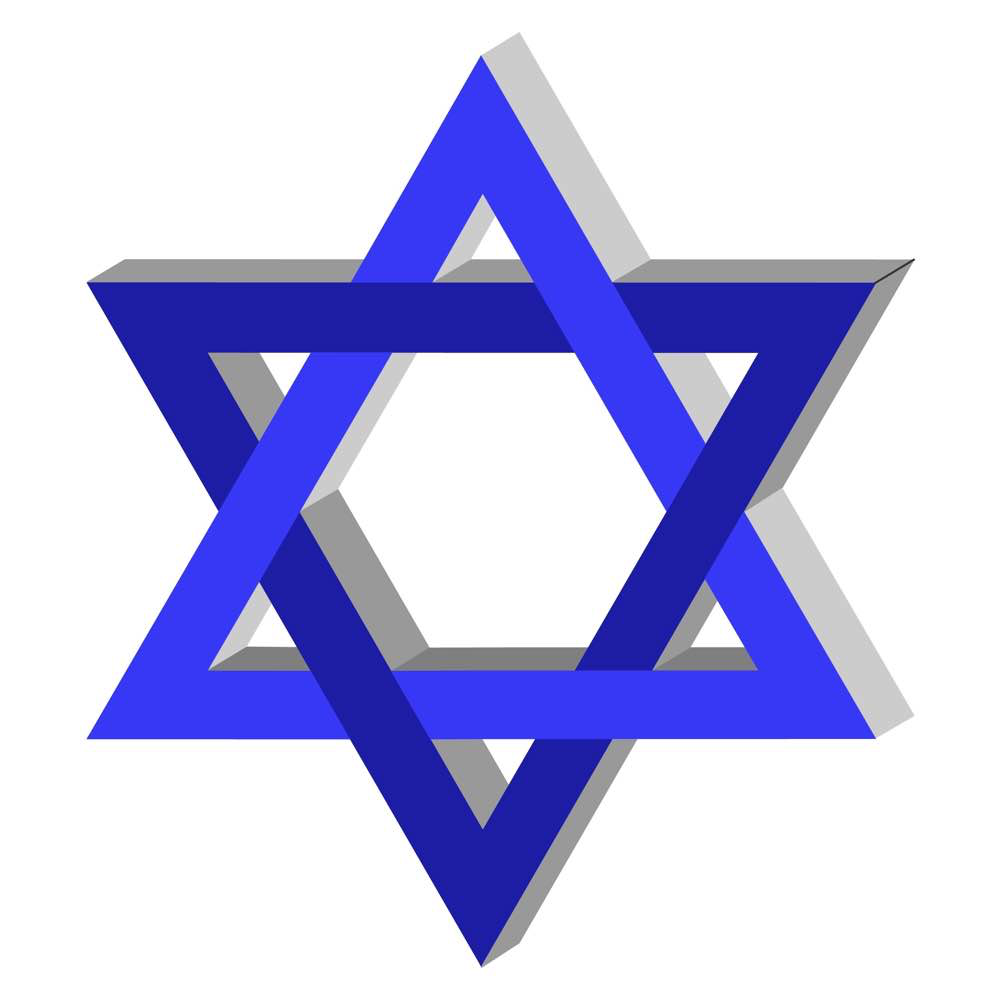 Judaism Who is Jewish and how do they live?Main beliefsPlaces that are specialJewish festivals Jewish symbolsGeographyOur school, where do we live?Basic geographical features - human and physicalMajor cities in the UK4 nations within the UKLand use zones of our local areaDTOur Fabric FacesMaking hairJoining Face shapesDesigning our fabric faceMaking our fabric faceSpeaking and listening: Oracy FrameworkUse topical language correctly Listen to othersJoin in with class discussionSpeak loudly and clearly in class discussions Religious EducationJudaism Who is Jewish and how do they live?Main beliefsPlaces that are specialJewish festivals Jewish symbolsPEApparatus - Monday afternoonSkills for life - creative Co Jo - Thursday afternoonDTOur Fabric FacesMaking hairJoining Face shapesDesigning our fabric faceMaking our fabric faceImportant dates:Wed 17th Jan - Open Evening 4-5Fri 16th Feb - Last day of the half term 3:15pmMusic Exploring sounds Play the glockenspielSingImproviseCompose PEApparatus - Monday afternoonSkills for life - creative Co Jo - Thursday afternoonDTOur Fabric FacesMaking hairJoining Face shapesDesigning our fabric faceMaking our fabric faceImportant dates:Wed 17th Jan - Open Evening 4-5Fri 16th Feb - Last day of the half term 3:15pmMusic Exploring sounds Play the glockenspielSingImproviseCompose 